ПЛАН И РАСПОРЕД ПРЕДАВАЊАП1, П2, ...., П15 – Предавање прво, Предавање друго, ..., Предавање петнаесто, Ч - ЧасоваПЛАН И РАСПОРЕД ВЈЕЖБИВ1, В2, ...., В15 – Вјежба прва, Вјежба друга, ..., Вјежба петнаеста, ТВ – Теоријска вјежба, ПВ – Практична вјежба, Ч - ЧасоваШЕФ КАТЕДРЕ:Проф. др Владо Ђајић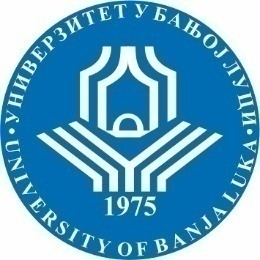 УНИВЕРЗИТЕТ У БАЊОЈ ЛУЦИМЕДИЦИНСКИ ФАКУЛТЕТКатедра за 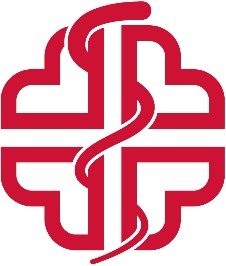 Школска годинаПредметШифра предметаСтудијски програмЦиклус студијаГодина студијаСеместарБрој студенатаБрој група за вјежбе2021/2022.Неурологија и неурофизиологија
ОФТ18ННФИЗИОТЕРАПИЈАПрвиТрећашестиСедмицаПредавањеТематска јединицаДанДатумВријемеМјесто одржавањаЧНаставникIП1Инфаркт мозга, Главобоље, Ултразвучно испитивање церебралних и церебрално оријентисаних крвних судоваПетак25.фебруар 2022.16.00-18.15Сала 3 Факултета Физичког васпитања и спорта3Проф. др Зоран Вујковић IIП2Myasthenia gravis. ЕМНГПетак04.март 2022.16.00-18.15Сала 3 Факултета Физичког васпитања и спорта3Доц. Др Зоран ВукојевићIIIП3Функционална неуроанатомија мозгаПетак11.март 2022.16.00-18.15Сала 3 Факултета Физичког васпитања и спорта3Проф. др Далиборка ТадићIVП4Субарахноидална хеморагијаПетак25.март 2022.16.00-18.15Сала 3 Факултета Физичког васпитања и спорта3Проф. др Синиша МиљковићVП5Тумори ЦНС-а и неуролошки аспекти трауме нервног система.Петак01.април 2022.16.00-18.15Сала 3 Факултета Физичког васпитања и спорта3Проф. др Александра Доминовић КовачевићVIП6Инфективна обољења ЦНС-аПетак08.април 2022.16.00-18.15Сала 3 Факултета Физичког васпитања и спорта3Проф. др Сања ГргићVIIП7Болести кичмене мождинеПетак15.април 2022.16.00-18.15Сала 3 Факултета Физичког васпитања и спорта3Проф. др Далиборка ТадићVIIIП8Деменције.Петак22.април 2022.16.00-18.15Сала 3 Факултета Физичког васпитања и спорта3Проф. др Душко РачићIXП9Паркинсонова болест и паркинсонизам.Петак29.април 2022.16.00-18.15Сала 3 Факултета Физичког васпитања и спорта3Доц. Др Зоран ВукојевићXП10Епилепсије и ЕЕГПетак06.мај 2022.16.00-18.15Сала 3 Факултета Физичког васпитања и спорта3Проф. др Душко РачићXIП11Болести моторног неурона. Полиомијелитис. Клинички знаци оштећења периферних нерава. Прогресивне мишићне дистрофије и миотоније. ЕМНГ Петак13.мај 2022.16.00-18.15Сала 3 Факултета Физичког васпитања и спорта3Проф. др Александра Доминовић КовачевићXIIП12Симптоми и знаци обољења малог мозга.Петак20.мај 2022.16.00-18.15Сала 3 Факултета Физичког васпитања и спорта3Проф. др Синиша МиљковићXIIIП13Демијелинизационе болести. Мултипла склероза.Евоцирани потенцијали, ликвор и анализе у МСПетак27.мај 202216.00-18.15Сала 3 Факултета Физичког васпитања и спорта3Проф. др Сања ГргићXIVП14Aутономни нервни систем и тестови испитивања аутономног нервног системаПетак03.јун 2022.16.00-18.15Сала 3 Факултета Физичког васпитања и спорта3Проф. др Владо Ђајић СедмицаВјежбаТип вјежбеТематска јединицаДанДатумВријемеМјесто одржавањаЧСарадникКурикулумом и Елаборатом студијског програма нису предвиђене вјежбе за овај предметКурикулумом и Елаборатом студијског програма нису предвиђене вјежбе за овај предметКурикулумом и Елаборатом студијског програма нису предвиђене вјежбе за овај предметКурикулумом и Елаборатом студијског програма нису предвиђене вјежбе за овај предметКурикулумом и Елаборатом студијског програма нису предвиђене вјежбе за овај предметКурикулумом и Елаборатом студијског програма нису предвиђене вјежбе за овај предметКурикулумом и Елаборатом студијског програма нису предвиђене вјежбе за овај предметКурикулумом и Елаборатом студијског програма нису предвиђене вјежбе за овај предметКурикулумом и Елаборатом студијског програма нису предвиђене вјежбе за овај предметКурикулумом и Елаборатом студијског програма нису предвиђене вјежбе за овај предмет